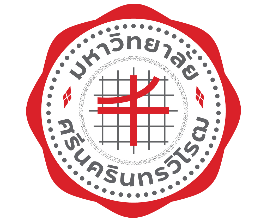 รางวัล “ศรีสง่าศรีนครินทร” ประจำปี พ.ศ. 2566***********      รายการเอกสารหลักฐานประกอบการพิจารณา                   		1.  แบบฟอร์มนำเสนอรายชื่อ พร้อมแบบประวัติและผลงานศิษย์เก่า รางวัล “ศรีสง่าศรีนครินทร”                                        ประจำปีการศึกษา 2566 (โดยให้เสนอได้เพียงด้านใดด้านหนึ่งเท่านั้น) ในรูปแบบไฟล์ WORD                                    และไฟล์ PDF 		2.  คลิปวิดีโอแนะนำตนเองของศิษย์เก่าผู้ถูกเสนอรายชื่อ ความยาวไม่เกิน 2 นาที 		          	3.  สำเนาเอกสารหลักฐานผลงาน หรือรางวัล เช่น หนังสือรับรอง งานวิจัย หนังสือ ตำรา เอกสาร                                         บทความ วารสาร สิ่งประดิษฐ์ นวัตกรรม วีดิทัศน์ โล่รางวัล เข็มรางวัล ถ้วยรางวัล เหรียญรางวัล                                     ใบประกาศ เกียรติบัตร ประกาศนียบัตร ใบอนุโมทนาบัตร ภาพถ่าย สื่อออนไลน์ และ/หรืออื่น ๆ                                                    ที่เกี่ยวข้อง                                 	4.  รูปถ่ายชุดสุภาพ หน้าตรงไม่สวมหมวกและแว่นตาดำ ขนาด 4 x 6 นิ้ว ขึ้นไป และ                                     ถ่ายไว้ไม่เกิน 6 เดือน จำนวน 1 รูป                   		                               5.  สำเนาเอกสารหลักฐานยืนยันการเป็นศิษย์เก่ามหาวิทยาลัยศรีนครินทรวิโรฒ      เช่น สำเนาใบรายงานผลการเรียน สำเนาใบปริญญาบัตร หรืออื่น ๆ ที่เกี่ยวข้อง จำนวน ๑ ฉบับ                   การส่งเอกสาร   ๑) ให้ส่งเอกสารเป็นไฟล์ ไปยัง e-mail: alumni@g.swu.ac.th                                ๒) ให้ส่งเอกสารต้นฉบับ ไปยังงานบริหารและศิษย์เก่าสัมพันธ์ ส่วนกิจการนิสิต                                     สำนักงานอธิการบดี มหาวิทยาลัยศรีนครินทรวิโรฒ ประสานมิตร                                  114 สุขุมวิท 23 เขตวัฒนา กรุงเทพฯ 10110                              (* หากเป็นการส่งทางไปรษณีย์ จะยึดตราประทับไปรษณีย์เป็นสำคัญ)**************